基本信息基本信息 更新时间：2024-04-21 11:53  更新时间：2024-04-21 11:53  更新时间：2024-04-21 11:53  更新时间：2024-04-21 11:53 姓    名姓    名牧通用户3525牧通用户3525年    龄28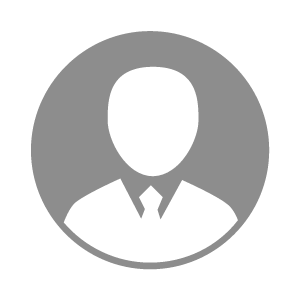 电    话电    话下载后可见下载后可见毕业院校常州大学邮    箱邮    箱下载后可见下载后可见学    历本科住    址住    址贵州省贵阳市贵州省贵阳市期望月薪5000-10000求职意向求职意向会计,财务经理会计,财务经理会计,财务经理会计,财务经理期望地区期望地区浙江省|广东省|广西省|四川省浙江省|广东省|广西省|四川省浙江省|广东省|广西省|四川省浙江省|广东省|广西省|四川省教育经历教育经历就读学校：常州大学 就读学校：常州大学 就读学校：常州大学 就读学校：常州大学 就读学校：常州大学 就读学校：常州大学 就读学校：常州大学 工作经历工作经历工作单位：正邦科技股份有限公司 工作单位：正邦科技股份有限公司 工作单位：正邦科技股份有限公司 工作单位：正邦科技股份有限公司 工作单位：正邦科技股份有限公司 工作单位：正邦科技股份有限公司 工作单位：正邦科技股份有限公司 自我评价自我评价本人深扎一线财务岗位，有深厚的业务知识和较强的团队管理能力，学习能力强，乐观的心态可以全身心投入工作当中本人深扎一线财务岗位，有深厚的业务知识和较强的团队管理能力，学习能力强，乐观的心态可以全身心投入工作当中本人深扎一线财务岗位，有深厚的业务知识和较强的团队管理能力，学习能力强，乐观的心态可以全身心投入工作当中本人深扎一线财务岗位，有深厚的业务知识和较强的团队管理能力，学习能力强，乐观的心态可以全身心投入工作当中本人深扎一线财务岗位，有深厚的业务知识和较强的团队管理能力，学习能力强，乐观的心态可以全身心投入工作当中本人深扎一线财务岗位，有深厚的业务知识和较强的团队管理能力，学习能力强，乐观的心态可以全身心投入工作当中本人深扎一线财务岗位，有深厚的业务知识和较强的团队管理能力，学习能力强，乐观的心态可以全身心投入工作当中其他特长其他特长